COVER LETTER TO THE EDITORProf. Jumina									24 December 2020Department of Chemitsry, Universitas Gadjah Mada, IndonesiaDear Editor of Indonesian Journal of Chemistry,We would like to submit our review article entitled “The Origin, Physicochemical Properties, and Removal Technology of Metallic Porphyrins from Crude Oils” for consideration by Indonesian Journal of Chemistry. We confirm that this review article is original and has neither been published elsewhere, nor is it/will it be submitted for publication elsewhere while it is being considered by Indonesian Journal of Chemistry. In this review article, we summarize and describe the up-to-date research of metallic porphyrins from the chemistry point of view. These metallic porphyrins are assumed to originate from the geochemical process of chlorophyll and heme derivatives. The metallic porphyrins have several demerits, including the deactivation of used catalyst, contamination of the treated petrochemical products, and corrosion of the industrial equipment. In addition, the removal process is considered very challenging, due to the strong interaction with the asphaltene fraction of crude oil. This review article, therefore, provides brief information on the origin, physicochemical properties, and possible removal technology of metallic porphyrins from crude oil samples. In addition, a better understanding of the chemistry contributes a useful insight towards the development and establishment of better futuristic processing technology.This manuscript has been “spellchecked” and “grammar-checked” by the professional proofreader. The similarity index of this manuscript has been checked and found at 7% which is acceptable for a review article. Please find below list of a potential reviewers for this work. We have no conflicts of interest to disclose. Please address all correspondence concerning this manuscript to me at jumina@ugm.ac.id. Your consideration is very much appreciated. We are looking forward to your positive response. Thank you very much. Sincerely yours, Prof. JuminaDepartment of Chemitsry, Universitas Gadjah Mada, IndonesiaList of Potential Reviewers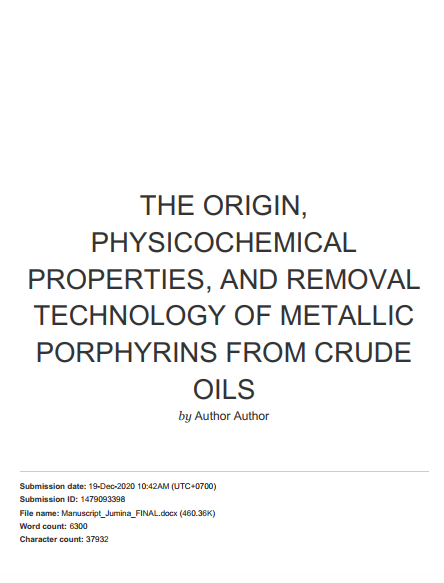 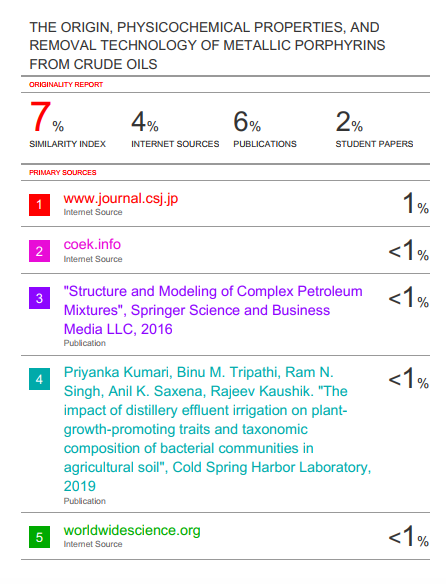 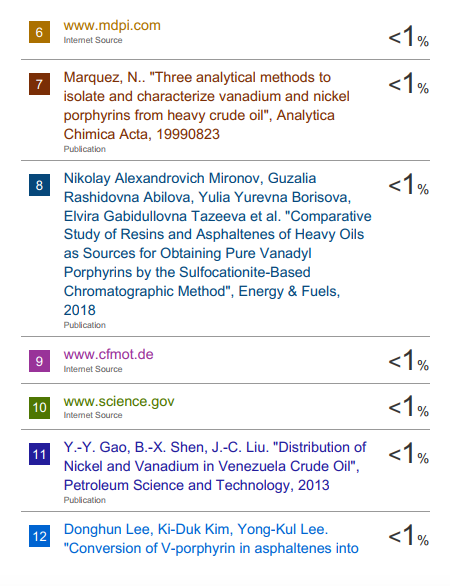 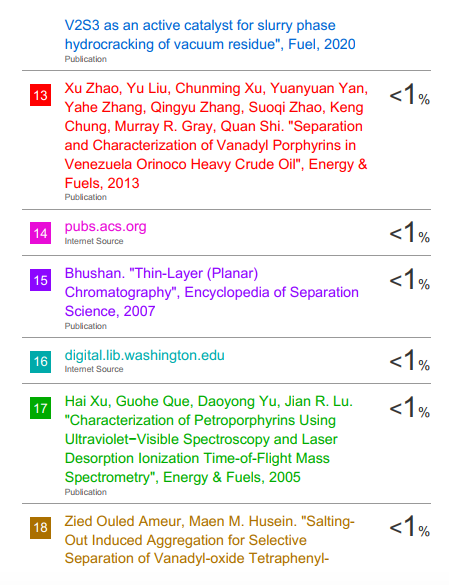 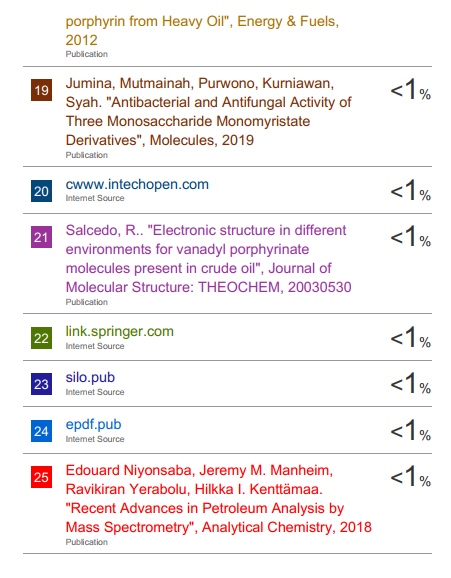 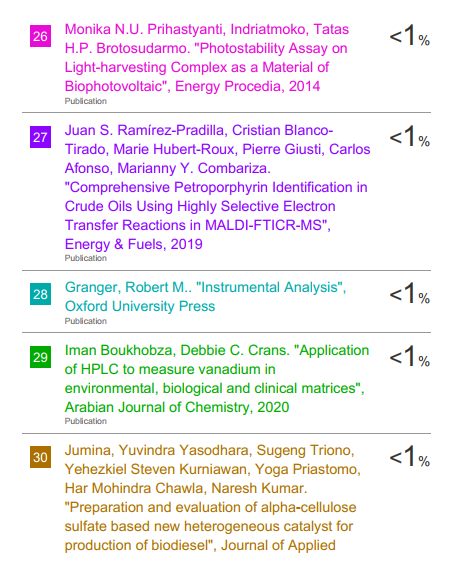 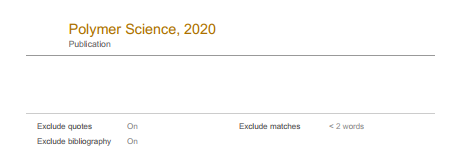 1.Name:Dr. Deana WahyuningrumAffiliation:Department of Chemistry, Institute Teknologi BandungAddress:Bandung, IndonesiaE-mail:deana@chem.itb.ac.idReviewing Interest / Expertise:Crude oil recovery, biomass2.Name:Prof. Dr. Is FatimahAffiliation:Department of Chemistry, Universitas Islam IndonesiaAddress:Kampus Terpadu UII, Jl. Kaliurang km 14, Sleman, Yogyakarta 55584, IndonesiaE-mail:isfatimah@uii.ac.idReviewing Interest / Expertise:Chemical engineering, adsorption, engineering process3.Name:Dr. Sathuluri Ramachandra RaoAffiliation:Department of Reproductive Biomedicine Address:The National Institute of Health and Family Welfare Baba Gang Nath Marg, Munirka, New Delhi E-mail:srrao@nihfw.org Reviewing Interest / Expertise:Bioprocess, bioengineering4.Name:Prof. Hidetaka KawakitaAffiliation:Department of Advanced Technology FusionAddress:Graduate School of Science and Engineering, Saga UniversityE-mail:kawakita@cc.saga-u.ac.jpReviewing Interest / Expertise:Chemical engineering, engineering process